Packliste Pfingstfreizeit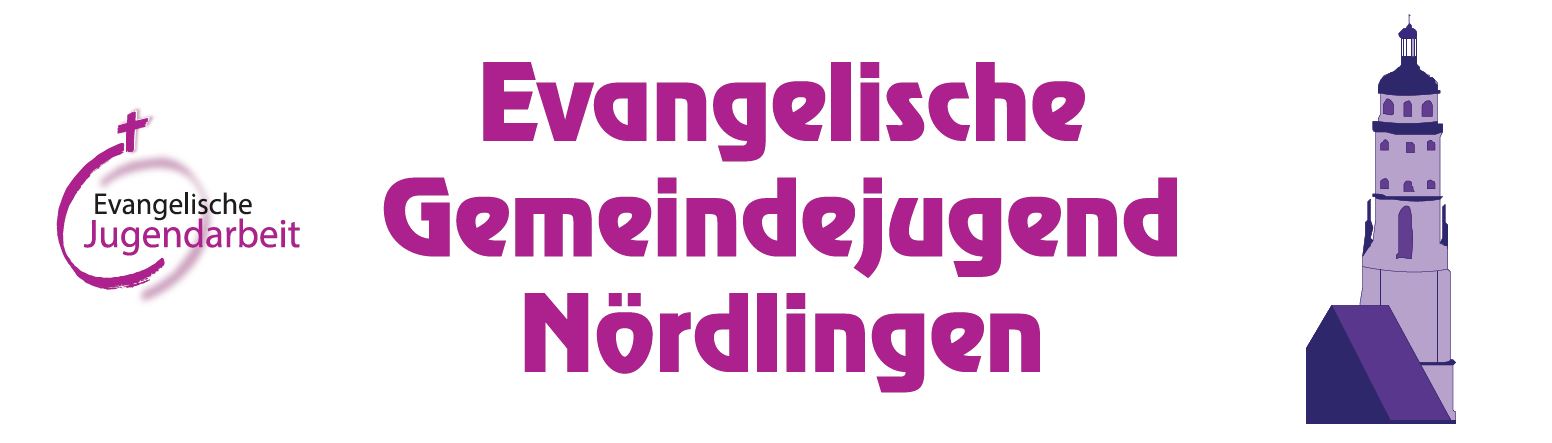 3–teilige Bettwäsche mit Kopfkissenbezug und BettlakenSchlafanzugWaschzeug (Zahnputz-, und Duschsachen...)Hausschuhe und feste Schuhe zum Wandern, Turnschuhe, SandalenMindestens 3 lange Hosen, 3 Pullover, 2 kurze Hosen, ausreichend T-Shirts (Bitte Klamotten wählen, die auch schmutzig werden können)Für jeden Tag Unterwäsche und SockenRegenkleidung und eine zusätzliche JackeSpiele oder Bücher für die Mittagspause und FreispielzeitenStofftiere, die dir wichtig sind – Bitte nicht vergessen!Taschenlampekl. Rucksack mit Trinkflasche und Brotzeitdose (beschriftet)Medikamente, die du während der Freizeit brauchst die Medikamente müssen ALLE bei den Mitarbeitern abgeben werden 	 incl. genauer DosieranleitungBadesachen für Wasserschlachten + 2 HandtücherSonnenhut/Kopfbedeckung (am besten doppelt) und SonnencremeFragen bitte an: egj.noerdlingen@gmx.de 